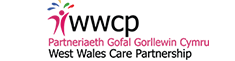 A HEALTHIER WEST WALES: MAKING CHANGE HAPPENPARC Y SCARLETS, LLANELLI10 OCTOBER 2019AGENDA10.00	Welcome; Martyn Palfreman, Head of Regional Collaboration10.15	Opening address; Deputy Minister for Health and Social Services, Julie Morgan AM                                  10.40	‘Making Change Happen’ Mark Hodder; Academi Wales11.25	Break11.40	Workshop Session 112.30	Lunch13.20	Presenting the West Wales Learning Disability Charter; The West Wales Dream Team14.00	Workshop Session 214.50	Break15.05	Making change happen together; Fran O’Hara16.00	Video opportunities and challenges16.10	Closing remarks; Chair of the West Wales Partnership Board, Cllr Jane Tremlett16:15	Event closeGORLLEWIN CYMRU IACHACH: SICRHAU NEWIDPARC Y SCARLETS, LLANELLI10 HYDREF 2019AGENDA10.00	Croeso; Martyn Palfreman, Pennaeth Cydweithredu Rhanbarthol10.15	Anerchiad agoriadol; Julie Morgan AC, Dirprwy Weinidog Iechyd a Gofal Cymdeithasol                                  10.40	‘Sicrhau Newid’ Mark Hodder; Academi Cymru11.25	Egwyl	11.40	Sesiwn Gweithdy 112.30	Cinio	13.20	Cyflwyno Siarter Anableddau Dysgu Gorllewin Cymru; Dream Team Gorllewin Cymru 14.00	Sesiwn Gweithdy 2 14.50	Egwyl	15.05	Sicrhau newid gyda'n gilydd; Fran O’Hara16.00	Fideo - cyfleoedd a heriau16.10	Sylwadau i gloi; Y Cynghorydd Jane Tremlett, Cadeirydd Bwrdd Partneriaeth Gorllewin Cymru16:15	Diwedd y digwyddiad